Informatieavond voor mensen met niet aangeboren hersenletsel (NAH) mantelzorgers, familie, vrienden en omgeving.Maandag 3 juli 202319:30 - 21:15 uur                   Satelliet 10 AmersfoortWerken met NAH	wat zijn de mogelijkheden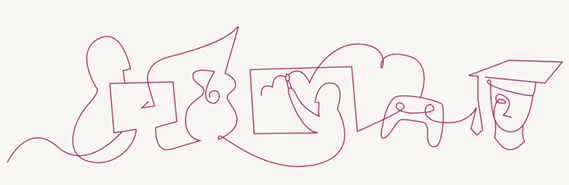 Wanneer door Niet Aangeboren Hersenletsel je werk (deels) niet meer mogelijk is, verandert er veel in je leven en dat van je naasten. Dit veroorzaakt vaak veel onzekerheid voor je toekomst.Is werk misschien weer mogelijk? Wie begeleidt mij daar bij? Welke financiële gevolgen gaat dit hebben? Welke rol heeft UWV en wanneer kom ik in aanmerking voor een uitkering? En wat gebeurt er daarna?Jeannette Willemse, senior Arbeidsre-integratiecoach bij InteraktContour Arbeidsre-integratie, geeft uitleg en beantwoordt vragen.Na de informatie gaan we in twee groepen uiteen (mensen met NAH en naasten) om met elkaar over dit onderwerp verder te praten.Heb je interesse of wil je je aanmelden neem dan contact op met:Sytske Stoop, mantelzorgcoördinator Indebuurt033 Tel: 06-53588846 	Mail: mantelzorgers@indebuurt033.nl  